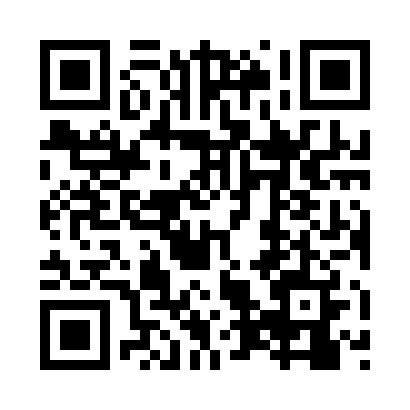 Prayer times for Urayasu, JapanWed 1 May 2024 - Fri 31 May 2024High Latitude Method: NonePrayer Calculation Method: Muslim World LeagueAsar Calculation Method: ShafiPrayer times provided by https://www.salahtimes.comDateDayFajrSunriseDhuhrAsrMaghribIsha1Wed3:144:4811:373:226:277:562Thu3:124:4711:373:236:287:573Fri3:114:4611:373:236:297:584Sat3:094:4511:373:236:298:005Sun3:084:4411:373:236:308:016Mon3:074:4311:373:236:318:027Tue3:054:4211:373:236:328:038Wed3:044:4111:373:236:338:049Thu3:034:4111:373:236:348:0510Fri3:014:4011:373:236:348:0711Sat3:004:3911:373:246:358:0812Sun2:594:3811:373:246:368:0913Mon2:584:3711:373:246:378:1014Tue2:574:3611:373:246:388:1115Wed2:554:3511:373:246:398:1216Thu2:544:3511:373:246:398:1317Fri2:534:3411:373:246:408:1518Sat2:524:3311:373:256:418:1619Sun2:514:3311:373:256:428:1720Mon2:504:3211:373:256:428:1821Tue2:494:3111:373:256:438:1922Wed2:484:3111:373:256:448:2023Thu2:474:3011:373:256:458:2124Fri2:464:2911:373:266:458:2225Sat2:454:2911:373:266:468:2326Sun2:444:2811:373:266:478:2427Mon2:444:2811:383:266:488:2528Tue2:434:2711:383:266:488:2629Wed2:424:2711:383:266:498:2730Thu2:414:2711:383:276:508:2831Fri2:414:2611:383:276:508:29